Utilizzare OctaveGrafico di una funzione con OctaveAbbiamo scritto con Octave 1 il seguente codice:elenco=(0.5:0.5:10)function y = p(x); y = 2*x + 1; endplot(elenco,p(elenco))xlabel(“x”)ylabel(“p(x)”)per disegnare la funzione:Ottedendo il grafico di Figure 1.Sommatoria con OctaveAbbiamo scritto con Octave la funzione:function y = somma(x); y=0 ; for i=1:x; y=y+i; end; end; somma(7)per calcolare la seguente sommatoria: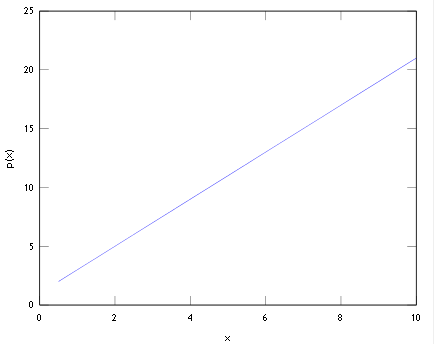 Figure 1: plot di una funzione con octave